RENCANA PEMBELAJARAN SEMESTER (RPS)SISTEM INFORMASI AKUNTANSI AK 38420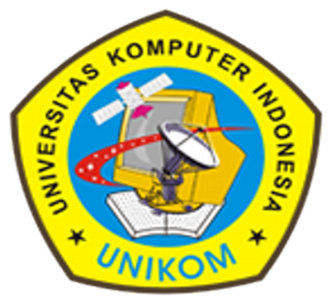 Disusun oleh :Lilis Puspitawati, SE.,M.Si., Ak., CAPROGRAM STUDI STRATA 1  (S1) AKUNTANSIFAKULTAS EKONOMI DAN BISNISUNIVERSITAS KOMPUTER INDONESIA2017LEMBAR PENGESAHANRencana Pembelajaran Semester (RPS) ini telah disahkan untuk mata kuliah sebagai berikut :Bandung, Oktober  2017DESKRIPSI SINGKAT MATA KULIAH :Mata kuliah sistem informasi akuntansi dan laboratorium merupakan mata kuliah yang memberikan pemahaman kepada mahasiswa tentang prosedur/proses mengolah transaksi  keuangan yang terjadi pada seluruh bagian organisasi untuk menghasilkan informasi akuntansi serta mengkomunikasikannya kepada berbagai pengguna informasi akuntansi tersebut. Mata kuliah ini memberikan pengetahuan dasar terkait dengan konsep sistem, informasi, sistem informasi, akuntansi dan sistem informasi akuntansi. Selain konsep dasar yang telah dinyatakan tersebut mata kuliah SIA+ Lab juga memberikan pemahaman tentang praktik bagaimana mendesain sistem pelaporan keuangan yang terjadi pada berbagai jenis unit bisnis, contohnya adalah praktik dalam membuat chart of account; desain dokumen dan pembukuan; desain  flowchart, Data Flow Diagram, Entity Relationship Diagram, Diagram IPO dan HIPO; desain Siklus perancangan transaksi. Selanjutnya, untuk menambah pemahaman mahasiswa terkait implementasi sistem informasi akuntansi di perusahaan, mahasiswa akan diberikan tugas menelaah perusahaan yang telah mengimplementasikan sistem informasi akuntansi. Hasil penelaahan tersebut akan dipresentasikan oleh tiap kelompok di depan kelas. Selain itu, mahasiswa juga akan diberikan kuliah lapangan (study tour) ke perusahaan manufaktur yang sudah terkomputerisasi. Kemudian untuk menambah wawasan mahasiswa tentang konsep SIA mahasiswa juga akan dibekali dengan materi yang diberikan oleh dosen tamu dari pergguruan tinggi lain/praktisi dari perusahaan sehingga memberikan tambahan ilmu pengetahuan dari berbagai sudut pandang yang berbeda.Dengan penyelenggaraan mata kuliah Sistem Informasi Akuntansi di Program Studi Akuntansi S1 FEB UNIKOM diharapkan dapat tercipta wahana pembelajaran bagi para mahasiswa untuk mengetahui, memahami dan mengkaji, selanjutnya memecahkan masalah terkait konsep dan implementasiSistem Informasi Akuntansi di Indonesia dalam perspektif Pembangunan Bangsa. Penilaian akhir keberhasilan proses pembelajaran dosen dan mahasiswa pada mata kuliah ini menggunakan unsur penilaian yang meliputi unsur kehadiran, aktivitas mahasiswa di kelas, tugas-tugas, diskusi, UTS, dan UAS.CAPAIAN PEMBELAJARAN LULUSAN (CPL) YANG DIBEBANKAN PADA MATA KULIAH INI :CAPAIAN PEMBELAJARAN SIKAP S6	Berkontribusi dalam peningkatan mutu kehidupan bermasyarakat, berbangsa, bernegara, dan kemajuan peradaban berdasarkan pancasila.S11	Mampu menerapkan prinsip-prinsip etika bisnis dan profesi CAPAIAN PEMBELAJARAN KETERAMPILAN  UMUMKU 3 	Mampu mengkaji implikasi pengembangan atau implementasi ilmu pengetahuan dan teknologi yang memperhatikan dan menerapkan nilai humaniora sesuai dengan keahliannya berdasarkan kaidah, tata cara dan etika ilmiah dalam rangka menghasilkan solusi, gagasan, desain atau kritik seniCAPAIAN PEMBELAJARAN KETERAMPILAN  KHUSUSKK 1	Memahami Konsep Dasar Sistem Informasi Akuntansi  dan menginternalisasikannya dalam kehidupan sehari-hari,   KK2	Mahasiswa mampu mendesain sistem pelaporan keuangan yang terjadi pada berbagai jenis unit bisnis, contohnya adalah praktik dalam membuat chart of account; desain dokumen dan pembukuan; desain  flowchart, Data Flow Diagram, Entity Relationship Diagram, Diagram IPO dan HIPO; desain Siklus perancangan transaksi. .CAPAIAN PEMBELAJARAN PENGETAHUAN P1 	Setelah mengikuti perkuliahan ini diharapkan mahasiswa dapat memahami, mengerti dan menguasai konsep  penting  mendesain sistem pelaporan keuangan yang terjadi pada berbagai jenis unit bisnisCAPAIAN PEMBELAJARAN MATA KULIAH (CPMK) YANG DIRUMUSKAN BERDASARKAN PADA CAPAIAN PEMBELAJARAN (CPL).Memiliki kemampuan analisis, berfikir rasional, bersikap kritis dalam menghadapi persoalan-persoalan dalam kehidupan bermasyarakat, berbangsa dan bernegara berkenaan dengan Praktik akuntansi dan desain pelaporan keuangan dalam berbagai dunia usaha Memiliki kemampuan dalam mengenali masalah- masalah dan memberi solusi untuk permasalahan yang terkait dalam mendesain sistem pelaporan keuangan untuk industri yang spesifik.IV.  RENCANA PEMBELAJARAN SEMESTER (RPS)REFERENSILilis Puspitawati dan Sri  Dewi  Anggadini. SIA. 2011Bodnar & Hapwood. 2016. Accounting Information SystemMarshall & Romney. 2016. Accounting Information System  Azhar Susanto.2016. Sistem Informasi Akuntansi V.  RANCANGAN TUGASRANCANGAN TUGAS I :RESUME DAN CONTOH APLIKASI SIA DALAM KEHIDUPAN SEHARI-HARI RANCANGAN TUGAS II:Rancangan Proses Bisnis untuk suatu industriRANCANGAN TUGAS III:Desain Siklus Pengolahan Transaksi VI.  RUBRIK PENILAIANRubrik Penilaian IndividuRubrik Penilaian Kerjasama KelompokRubrik Penilaian PresentasiRubrik Penilaian DiskusiRubrik Penilaian ProgramVII.  PENENTUAN NILAI AKHIR MATA KULIAH (Indeks penilaian akhir Penilaian akhir dalam mata kuliah mengikuti ketentuan sebagaimana yang telah diatur dalam Buku Panduan  Akademik UNIKOM 2017-2018, yang menjelaskan mengenai bobot penilaian dari serangkaian kegiatan yang harus dilakukan/ditempuh oleh mahasiswa, yaitu sebagai berikut :  Mata Kuliah:Sistem Informasi Akuntansi  Kode Mata Kuliah:Ak SKS / semester:3 SKS/IStatus / Prasyarat:Inti Keilmuan / -Fakultas:Ekonomi dan BisnisProgram Studi:AkuntansiDosen Pengampu:Lilis Puspitawati, SE.,M.Si.,AK.CAMengetahuiDekan Fakultas Ekonomi dan BisnisProf. Dr. Hj.Dwi Kartini, SE., SpecLicNIP: 4127.70.019MenyetujuiKetua Program Studi S1 AkuntansiDr. Siti Kurnia Rahayu, SE., M.Ak., Ak, CANIP : 4127.34.03.015MingguKemampuan Akhir yang DiharapkanBahan Kajian (Materi Ajar)Bentuk PembelajaranWaktuPengalaman BelajarKriteria Indikator PenilaianBobot1  dan 2 Setelah mengikuti kuliah pendahuluan (pertemuan pertama) mahasiswa dapat: memahami konsep dasar sistem informasi Akuntansi .Silabus dan Konsep Dasar Sistem Informasi Akuntasi Penjelasan silabus dan kontrak perkuliahan Pendahuluan Konsep  Dasar  Sistem Informasi Konsep Dasar AkuntansiBidang AkuntansiSiklus Akuntansi dan Pelaporan Keuangan.  Konsep Dasar Sistem Informasi AkuntansiPembelajaran kooperatif, Ekspositori, Inkuiri, ceramah dan tanya jawab150menitTugas Individu: 1. membuat resume untuk materi Konsep  Dasar Sistem Informasi Akuntansi 2. Mencari contoh Aplikasi SIA dan menjelaskan Fungsinya Mahasiswa mampu:1.Memahami, menjelaskan dan menjabarkan konsep Dasar SIA2. Mahasiswa mampu memberikan contoh dan menjelaskan contoh dari Aplikasi SIA yang sedang berjalan di perusahaan 26 %3 Setelah Mengikuti  perkuliahan dengan materi Proses Bisnis Mahasiswa diharapkan dapat memahami  , menjelaskan dan mendesain Aktivitas dan Proses Bisnis yang terjadi pada perusahaan Materi: Aktivitas Bisnis danProses Bisnis Pembelajaran kooperatif, Ekspositori, Inkuiri, ceramah dan tanya jawab150menitTugas Individu: membuat Rancangan Proses Bisnis untuk suatu industriMahasiswa dapat Menghasilkan rancangan/desain: Aktivitas Bisnis danProses Bisnis yan terjadi pada suatu perusahaan 4 dan 5Setelah Mengikuti  perkuliahan dengan materi Siklus Pengolahan Transaksi  Mahasiswa diharapkan dapat memahami  , menjelaskan, menjabarkan  dan mendesain Siklus Pengolahan Transaksi Materi: 1. Siklus Penerimaan 2. Siklus Pengeluaran 3. Siklus Produksi4. Siklus Pelaporan  Pembelajaran kooperatif, Ekspositori, Inkuiri, ceramah dan tanya jawab150menitTugas Individu:Merancang Siklus Pengolahan transaksi untuk aplikasi SIA Mahasiswa dapat Menghasilkan rancangan:1.Siklus Penerimaan 2.Siklus Pengeluaran 3. Siklus Produksi4. Siklus Pelaporan  19,5%6Setelah mengikuti kuliah ini mahasiswa diharapkan dapat merancang Catatan Dokumen dalam Aplikasi SIA Materi:perancangan dokumen untuk  Transaksi Bisnis perancangan Pencatatan untuk Transaksi Bisnis Pembelajaran kooperatif, Ekspositori, Inkuiri, ceramah dan tanya jawab150menitTugas Individu:Merancang Catatan Dokumen untuk aplikasi SIA Mahasiswa dapat Menghasilkan rancangan  Dokumen-dokumen dan catatan-catatan untuk rancangan Aplikasi SIA.  19,5%7. Setelah mengikuti kuliah ini mahasiswa diharapkan dapat merancang Struktur Kode Rekening Materi:Perancangan Strukrur Kode rekeneing untuk Kelompok: AktivaAKTIVAHutangModal Pendapatan dan Beban lain-lainBEBANPEND/BEBAN  LAIN2Pembelajaran kooperatif, Ekspositori, Inkuiri, ceramah dan tanya jawab150menitTugas Individu:Merancang Struktur Kode Rekening  untuk aplikasi SIA Mahasiswa dapat Menghasilkan rancangan  Struktur Kode rekening yang lengkap  untuk rancangan Aplikasi SIA.  19,5%UJIAN TENGAH SEMESTERUJIAN TENGAH SEMESTERUJIAN TENGAH SEMESTERUJIAN TENGAH SEMESTERUJIAN TENGAH SEMESTERUJIAN TENGAH SEMESTERUJIAN TENGAH SEMESTERUJIAN TENGAH SEMESTER9Setelah mengikuti kuliah ini mahasiswa diharapkan dapat memahami, menjelaskan dan mendesain model  Diagram IPO dan HIPO  untuk Rancangan Aplikasi SIA Materi:Mendesain IPO dan HIPO Untuk Siklus Pengolahan Transaksi:1. Siklus Penerimaan 2. Siklus Pengeluaran 3. Siklus Produksi4. Siklus Pelaporan Pembelajaran kooperatif, Ekspositori, Inkuiri, ceramah dan tanya jawab150menitTugas Individu:Merancang Diagram IPO  dan HIPO  untuk SPT dalam  aplikasi SIA Mahasiswa dapat Menghasilkan rancangan  Diagram IPO dan HIPO  yang lengkap  untuk rancangan Aplikasi SIA.  19,5%10Setelah mengikuti kuliah ini mahasiswa diharapkan dapat memahami, menjelaskan dan  mendesain model  Diagram alir Dokumen (flowchart) untuk Rancangan Aplikasi SIA Materi:Mendesain Flowchart Untuk Siklus Pengolahan Transaksi:1. Siklus Penerimaan 2. Siklus Pengeluaran 3. Siklus Produksi4. Siklus Pelaporan Pembelajaran kooperatif, Ekspositori, Inkuiri, ceramah dan tanya jawab150menitTugas Individu:Merancang Flowchart untuk SPT dalam  aplikasi SIA Mahasiswa dapat Menghasilkan rancangan  Flowchart yang lengkap  untuk rancangan Aplikasi SIA.  19,5%11 Setelah mengikuti kuliah ini mahasiswa diharapkan dapat memahami, menjelaskan dan mendesain model  Diagram alir Data (DFD) untuk Rancangan Aplikasi SIA Materi:Mendesain Diagram alir Data (DFD) Untuk Siklus Pengolahan Transaksi:1. Siklus Penerimaan 2. Siklus Pengeluaran 3. Siklus Produksi4. Siklus Pelaporan Pembelajaran kooperatif, Ekspositori, Inkuiri, ceramah dan tanya jawab150menitTugas Individu:Merancang Diagram alir Data (DFD)  untuk SPT dalam  aplikasi SIA Mahasiswa dapat Menghasilkan rancangan  Diagram alir Data (DFD)  yang lengkap  untuk rancangan Aplikasi SIA.  19,5%12, 13, 14 dan 15 Setelah melaksanakan aktivitas diskusi kelompok ini mahasiswa diharapkan dapat menjelaskan  dan menjabarkan rancangan proses bisnis, SPT, dokumen/catatan, Struktur kode rekening, diagram IPO-HIPO, Flowchart dan DFD untuk Aplikasi SIA yang dirancangnya Materi: Rancangan Proses BisnisRancangan SPTRancangan Dokumen/catatan Rancangan Kode rekeningDesain IPO/HIPDesainn FlowchartDesain konteks dan DFD Presentasi, Diskusi, Tanya jawab dan pembahasan 150MenitTugas KelompokMerancang Aplikasi SIA, Membuat makalah Presentasi & Diskusi  Mahasiswa dapat Menghasilkan rancangan  Aplikasi SIA yang telah dibuatnya serta mempresentasikan dan mendiskusikannya di depan kelas. 19,5%UJIAN AKHIR SEMESTER (16) UJIAN AKHIR SEMESTER (16) UJIAN AKHIR SEMESTER (16) UJIAN AKHIR SEMESTER (16) UJIAN AKHIR SEMESTER (16) UJIAN AKHIR SEMESTER (16) UJIAN AKHIR SEMESTER (16) UJIAN AKHIR SEMESTER (16) NOKOMPONEN TUGASRINCIAN1Tujuan Tugas :mahasiswa dapat: memahami konsep dasar sistem informasi Akuntansi 2Uraian Tugas, Bentuk, dan Format Luaran Uraian Tugas, Bentuk, dan Format Luaran Uraian Tugas, Bentuk, dan Format Luaran aObyek Garapan:Konsep Dasar Sistem Informasi Akuntansi bBatasan yang harus dikerjakan:Mengumpulkan sesuai dengan objek garapan yang telah ditentukan dengan rumusan dan sumber acuan lengkap. Referensi yang terbaru Bukan referensi dari BlogcMetode dan Cara Pengerjaan:Mengerjakan tugas sesuai dengan ketentuan yang ditetapkan dosen. dAcuan yang Digunakan:Open Sources dari berbagai search enggine dan Berbaagai buku refernsi eDeskripsi Luaran Tugas :Terkumpulnya resume untuk materi Konsep  Dasar Sistem Informasi Akuntansi.dihasilkannya contoh Aplikasi SIA yang digunakan oleh berbagai perusahaan. 3Waktu:1 (satu) minggu4Kriteria Penilaian:Bobot Penilaian 20% Indikator Penilaian Tugas: ketepatan waktu penyelesaian tugasjawaban soal sesuai dengan acuan dan referensi serta bahasan materi.NOKOMPONEN TUGASRINCIAN1Tujuan Tugas :Setelah mengerjakan tugas ini mahasiswa diharapkan dapat memahami , menjelaskan dan mendesain Aktivitas dan Proses Bisnis yang terjadi pada perusahaan2Uraian Tugas, Bentuk, dan Format Luaran Uraian Tugas, Bentuk, dan Format Luaran Uraian Tugas, Bentuk, dan Format Luaran aObyek Garapan:Proses Bisnis Perusahaan bBatasan yang harus dikerjakan:Mengumpulkan sesuai dengan objek garapan yang telah ditentukan dengan rumusan dan sumber acuan lengkap. Referensi yang terbaru Bukan referensi dari BlogcMetode dan Cara Pengerjaan:Mengerjakan tugas sesuai dengan ketentuan yang ditetapkan dosen secara Individu dAcuan yang Digunakan:Bodnar & Hapwood. 2016. Accounting Information SystemMarshall & Romney. 2016. Accounting Information System  Azhar Susanto.2016. Sistem Informasi Akuntansi Lilis Puspitawati dan Sri  Dewi  Anggadini. SIA. 2011eDeskripsi Luaran Tugas :Mahasiswa dapat Menghasilkan rancangan/desain: Aktivitas Bisnis danProses Bisnis yan terjadi pada suatu perusahaan3Waktu:1 (satu) minggu, pertemuan selanjutnya mahasiswa mempresentasikan  hasil penelaahannya di depan dosen dan rekan mahasiswa. 4Kriteria Penilaian:Bobot Penilaian 20% Indikator Penilaian Tugas: ketepatan waktu penyelesaian tugas kelompok jawaban soal sesuai dengan acuan dan referensi serta bahasan materi.NOKOMPONEN TUGASRINCIAN1Tujuan Tugas :Setelah mengerjakan tugas ini, mahasiswa diharapkan dapat memahami, menjelaskan, menjabarkan  dan mendesain Siklus Pengolahan Transaksi2Uraian Tugas, Bentuk, dan Format Luaran Uraian Tugas, Bentuk, dan Format Luaran Uraian Tugas, Bentuk, dan Format Luaran aObyek Garapan:Siklus Pengolahan Transaksi bBatasan yang harus dikerjakan:Mengumpulkan sesuai dengan objek garapan yang telah ditentukan dengan rumusan dan sumber acuan lengkap. Referensi yang terbaru Bukan referensi dari BlogcMetode dan Cara Pengerjaan:Mengerjakan tugas sesuai dengan ketentuan yang ditetapkan dosen secara Individu dAcuan yang Digunakan:Bodnar & Hapwood. 2016. Accounting Information SystemMarshall & Romney. 2016. Accounting Information System  Azhar Susanto.2016. Sistem Informasi Akuntansi Lilis Puspitawati dan Sri  Dewi  Anggadini. SIA. 2011eDeskripsi Luaran Tugas :Mahasiswa dapat Menghasilkan rancangan:1.Siklus Penerimaan 2.Siklus Pengeluaran 3. Siklus Produksi4. Siklus Pelaporan  3Waktu:1 (satu) minggu, pertemuan selanjutnya mahasiswa mempresentasikan  hasil penelaahannya di depan dosen dan rekan mahasiswa. 4Kriteria Penilaian:Bobot Penilaian 20% Indikator Penilaian Tugas: ketepatan waktu penyelesaian tugas kelompok jawaban soal sesuai dengan acuan dan referensi serta bahasan materi.KriteriaHuruf MutuBobot NilaiAngka MutuDeskripsi PenilaianSangat BaikA80 - 1004Tugas tidak terlambat, hasil baik dan benarBaikB68 - 793Tugas tidak terlambat, hasil jelek, rapi CukupC56 - 672Tugas tidak terlambat, hasil jelek, tidak rapi KurangD45 - 551Tugas terlambat Tidak LulusE<440Tidak mengumpulkan tugas KriteriaHuruf MutuBobot NilaiAngka MutuDeskripsi PenilaianSangat BaikA80 - 1004Tugas tidak terlambat, hasil bagus, pembagian tugas jelas BaikB68 - 793Tugas tidak terlambat, hasil jelek, pembagian tugas jelas CukupC56 - 672Tugas tidak terlambat, hasil jelek, pembagain tugas tidak jelas KurangD45 - 551Tugas terlambat Tidak LulusE<440Tidak mengumpulkan tugas KriteriaHuruf MutuBobot NilaiAngka MutuDeskripsi PenilaianSangat BaikA80 - 1004Isi jelas, “to the poin” dan menarik, Menyampaikan isi dengan jelas dan menarik BaikB68 - 793Komposisi tulisan dan gambar bagus, terstruktur, mempresentasikan dengan baik tetapi kurang menguasai materi CukupC56 - 672Tidak terstruktur, terlalu banyak tulisan, baca presentasi/catatan, kurang menguasai materi KurangD45 - 551Presentasi asal-asalan, tidak menguasai materi Tidak LulusE<440Tidak presentasi KriteriaHuruf MutuBobot NilaiAngka MutuDeskripsi PenilaianSangat BaikA80 - 1004Mahasiswa mengerti materi, mampu menyampaikan ide sendiri, mendengarkan ide orang lain BaikB68 - 793Mampu mengikuti diskusi secara baik CukupC56 - 672Mampu mengikuti diskusi tetapi dengan kekurangan (suka mendominasi, tidak mendengarkan pendapat orang lain, dll) KurangD45 - 551Tidak mengikuti diskusi, ribut dalam kelas. Tidak LulusE<440Tidak hadir KriteriaHuruf MutuBobot NilaiAngka MutuDeskripsi PenilaianSangat BaikA80 - 1004Program berjalan benar BaikB68 - 793Program berjalan tetapi ada sedikit bug CukupC56 - 672Program berjalan dan banyak error KurangD45 - 551Program tidak berjalan, ada source code Tidak LulusE<440Tidak mengumpulkanPREDIKATINDEKSBobot NilaiAngka MutuDeskripsi PenilaianLulus,Sangat BaikA80 - 1004Mahasiswa memenuhi semua komponen penilaian dan menyelesaikan tugas dengan sangat baik serta mampu menganalisis materi dan tugas sesuai dengan topik yang telah ditentukan dengan sangat baikLulus,BaikB68 - 793Mahasiswa memenuhi semua komponen penilaian dan menyelesaikan tugas dengan baik serta mampu  menganalisis  materi dan tugas sesuai dengan topik yang telah ditentukan dengan baikLulus,Cukup C56 - 672Mahasiswa memenuhi beberapa komponen penilaian dan menyelesaikan tugas serta mampu menganalisis  materi dan tugas sesuai dengan topik yang telah ditentukan dengan cukup baikLulus, KurangD45 - 551Mahasiswa tidak memenuhi beberapa komponen penilaian dan tidak menyelesaikan tugas dengan cukup baik serta tidak dapat  menganalisis  materi dan tugas sesuai dengan topik yang telah ditentukan.Tidak LulusE<440Mahasiswa tidak memenuhi semua komponen penilaian tidak dapat menganalisis materi dan tugas sesuai dengan topik yang telah ditentukan.Komponen PenilaianBobot/ Persentase PenilaianQuiz10%Tugas20%Nilai UTS30%Nilai UAS40%